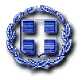 ΕΛΛΗΝΙΚΗ ΔΗΜΟΚΡΑΤΙΑ
ΥΠΟΥΡΓΕΙΟ ΠΟΛΙΤΙΣΜΟΥ, ΠΑΙΔΕΙΑΣ
ΚΑΙ ΘΡΗΣΚΕΥΜΑΤΩΝΠΕΡΙΦΕΡΕΙΑΚΗ Δ/ΝΣΗ Π/ΘΜΙΑΣ & Δ/ΘΜΙΑΣ
ΕΚΠΑΙΔΕΥΣΗΣ ΔΥΤ. ΕΛΛΑΔΑΣ
ΤΜΗΜΑ ΕΠΙΣΤΗΜΟΝΙΚΗΣ & ΠΑΙΔΑΓΩΓΙΚΗΣΚΑΘΟΔΗΓΗΣΗΣ Π.Ε.ΘΕΜΑ: «Διοργάνωση επιστημονικής ημερίδας Τ4Ε Περιφερειακής Ενότητας Ηλείας»Η Περιφερειακή Διεύθυνση Εκπαίδευσης Δυτικής Ελλάδας και ο πρεσβευτής της δράσης «Teachers4Europe» κ. Τσογλής Κωνσταντίνος διοργανώνουν επιστημονική ημερίδα με θέμα:«Μια Ευρώπη για όλους...»Η ημερίδα θα πραγματοποιηθεί στο Συνεδριακό Κέντρο Περιφερειακής Ενότητας Ηλείας, την Παρασκευή 17 Ιουνίου 2016 και ώρα 09.00 - 13.30. Κατά τη διάρκεια της ημερίδας θα παρουσιαστούν εργασίες που εκπονήθηκαν από εκπαιδευτικούς της Πρωτοβάθμιας και  Δευτεροβάθμιας Εκπαίδευσης Ηλείας στο πλαίσιο του προγράμματος «Teachers4Europe», για το σχολικό έτος 2015-2016.Παρακαλούνται οι Δ/ντές και Δ/ντριες των σχολικών μονάδων να διευκολύνουν τους Εκπαιδευτικούς που επιθυμούν να παρακολουθήσουν την ημερίδα.Όσοι ενδιαφέρονται να παρακολουθήσουν την ημερίδα θα πρέπει να συμπληρώσουν την παρακάτω ηλεκτρονική φόρμα μέχρι την Δευτέρα 13 Ιουνίου:https://docs.google.com/forms/d/1xGR1t3t6FfMZKQT8LqIUBxdqQrj-Mcf5EpvR9aEDIcg/viewformΘα χορηγηθούν βεβαιώσεις παρακολούθησης.Ο Περιφερειακός Διευθυντής
Π/θμιας & Δ/θμιας Εκπ/σης Δυτ. ΕλλάδαςΚωνσταντίνος ΓιαννόπουλοςΕΛΛΗΝΙΚΗ ΔΗΜΟΚΡΑΤΙΑ
ΥΠΟΥΡΓΕΙΟ ΠΑΙΔΕΙΑΣ, ΕΡΕΥΝΑΣ ΚΑΙ ΘΡΗΣΚΕΥΜΑΤΩΝΠΕΡΙΦΕΡΕΙΑΚΗ Δ/ΝΣΗ Π/ΘΜΙΑΣ & Δ/ΘΜΙΑΣ ΕΚΠΑΙΔΕΥΣΗΣ ΔΥΤ. ΕΛΛΑΔΑΣ
ΕΠΙΣΤΗΜΟΝΙΚΗ ΗΜΕΡΙΔΑ:Teachers for Europe: «Μια Ευρώπη για όλους…»Συνεδριακό Κέντρο Περιφερειακής Ενότητας Ηλείας την Παρασκευή, 17 Ιουνίου 2016ΠΡΟΓΡΑΜΜΑ ΗΜΕΡΙΔΑΣ08:30 – 08:50Προσέλευση – Εγγραφές09:00 – 09:20ΧαιρετισμοίΖεύλας Παναγιώτης, Διευθυντής Π/θμιας Εκπαίδευσης, Ν. ΗλείαςΔημητρέλλος Βασίλειος, Διευθυντής Δ/θμιας Εκπαίδευσης, Ν. ΗλείαςΧολέβας Νικόλαος, Σχολικός Σύμβουλος 2ης Σχ. Περιφέρειας Π.Ε.Κοτταδάκη Μαριάνθη, Σχολικός Σύμβουλος Αγγλικής Γλώσσας Ν. Ηλείας09:20 – 09:50Παρουσίαση Προγράμματος - Teachers 4 EuropeΤσογλής Κωνσταντίνος, Υπεύθυνος Προγράμματος T4E, Ν. ΗλείαςΠαρουσίαση προγράμματος EP School AmbassadorsΑντωνακόπουλος Λεωνίδας, Επικεφαλής του Γραφείου Ενημέρωσης του Ευρωπαϊκού Κοινοβουλίου στην Ελλάδα09:50 – 10:00Ερωτήσεις – Διευκρινίσεις10:00 - 10:20Παρουσίαση Εκπαιδευτικών Προγραμμάτων Προσχολικής Αγωγής- "Ταξιδεύω στην Ευρώπη συντροφιά με μεγάλους ζωγράφους", Παπουτσή Μελπομένη ΠΕ60, Νηπιαγωγείο Αλφειούσας- "Κόκκινη κλωστή δεμένη στην... Ευρώπη τυλιγμένη", Τσίρμπα Χρυσούλα ΠΕ60, 6ο Νηπιαγωγείο Πύργου10:20 - 10:30Σχολιασμός - Συζήτηση Παπαστόικου Μαρία, Σχολικός Σύμβουλος Προσχολικής Αγωγής10:30 - 10:40Διάλειμμα10:40 - 11:40Παρουσίαση Εκπαιδευτικών Προγραμμάτων Δημοτικής Εκπαίδευσης- "Αξιοθέατα και μνημεία της Ε.Ε.", Γιαννικόπουλος Ιωάννης ΠΕ70, 2ο Δημοτικό Σχολείο Αμαλιάδας- "Η Ευροχαμογελοχώρα μας, Νικολούτσος Χρήστος ΠΕ70, 2ο Δημοτικό Σχολείο Αμαλιάδας- "Σεισμοί στις χώρες της Ε.Ε.", Κάτσαρης Δημήτριος ΠΕ19, 1ο & 2ο  Δημοτικό Σχολείο Λεχαινών- "Παίζοντας μπάσκετ στην Ευρώπη", Κουλούκη Φωτεινή ΠΕ70, 2/θ Δημοτικό Σχολείο Χειμαδιού- "Μένουμε Ευρώπη", Κυριαζή Αιμιλία ΠΕ70, 2ο Δημοτικό Σχολείο Λεχαινών- "Τα προϊόντα μας ταξιδεύουν! Εφαρμόζοντας τη μέθοδο <artful thinking> ή <Σκέψου μέσω Τέχνης> στην περίπτωση της μαθήτριας με Διάχυτες Αναπτυξιακές Διαταραχές", Μαλλοπούλου Δήμητρα ΠΕ70, Δημοτικό Σχολείο Σαραβαλίου Αχαΐας  11:40 - 11:50Σχολιασμός - Συζήτηση Αλεξόπουλος Δημήτριος, Σχολικός Σύμβουλος 1ης Σχ. Περιφέρειας Π.Ε.11:50 - 12:00Διάλειμμα12:00 – 12:40Παρουσίαση Εκπαιδευτικών Προγραμμάτων Δημοτικής Εκπαίδευσης- "Γνωρίζω την Ευρώπη...παίζοντας ", Κουτσουνάς Ιωάννης ΠΕ11, Δημοτικό Σχολείο Αρχαίας Ολυμπίας- "Little les, Better life", Οικονόμου Δημήτριος ΠΕ11, 5ο Δημοτικό Σχολείο Πύργου- "Μην ανησυχείς! Εγώ, είμαι εδώ!", Πετροπούλου Νικολέττα ΠΕ70, Δημοτικό Σχολείο Ανδραβίδας- "Έναν ύμνο θα σας πω...τραγουδώντας εθνικούς ύμνους ταξιδεύω στην Ευρώπη", Σαλαμπάση Χρυσούλα ΠΕ16,  1ο & 2ο  Δημοτικό Σχολείο Βαρθολομιού12:40 - 13:00Παρουσίαση Εκπαιδευτικών Προγραμμάτων Δευτεροβάθμιας Εκπαίδευσης-"ΕΥΡΩΠΗ: Μια εικόνα, ένα τραγούδι, μια ιδέα, μια ιστορία", Αδαμοπούλου Ευγενία, Αναγνωστοπούλου Αναστασία, Λύκειο Λεχαινών-" Με ένα Νόμπελ... στην Ευρώπη", Παπαγγελή Δήμητρα, ΕΠΑΛ Κρεστένων13:00 - 13:15Σχολιασμός - ΣυζήτησηΣιακκής Γεώργιος, Σχολικός Σύμβουλος Φυσικής Αγωγής Ν. ΗλείαςΗλιοπούλου Ευγενία, Υπεύθυνη Σχολικών Δραστηριοτήτων  Π.Ε.Τερζή Παναγιώτα, Υπεύθυνη Σχολικών Δραστηριοτήτων  Δ.Ε.13:15 - 13:30Συζήτηση13:30Λήξη εργασιών Ημερίδας